Ростовская область, Тарасовский район, поселок ТарасовскийМуниципальное бюджетное общеобразовательное учреждение Тарасовская средняя общеобразовательная школа №1Программа перехода школы  в эффективный режим работына 2020 – 2023 учебные годыПаспорт программыАнализ актуального состояния образовательной системы. Описание проблемы или комплекса проблем (обязательно связанных с академической неуспеваемостью учащихся), на решение которых направлена. Стратегия решения данных проблем.2.1. Информация об образовательном учреждении.2.1.2. Общие сведения об образовательной организации           Муниципальное бюджетное общеобразовательное учреждение Тарасовская средняя общеобразовательная школа №1 (далее по тексту – Организация) ведет историю с 1884 года, когда в п.Тарасовском была открыта одноклассная земская школа, преобразованная в 1901 году в двухклассную. В 1918 году женскую и мужскую школы, существовавшие в поселении, объединили в одну – начальную, которая 1924 году приобрела статус семилетней школы.  В 1932 году  школа   приобрела статус средней школы и стала называться Тарасовской средней школой.В соответствии с Постановлением Главы Администрации Тарасовского района Ростовской области от 26.04.1994 года №193 «О регистрации муниципального образовательного учреждения» переименовано в  Муниципальное образовательное учреждение  Тарасовскую среднюю общеобразовательную школу №1 среднего (полного) общего образования.	 В соответствии с  Постановлением главы администрации Тарасовского района от 31.03.1999 года №206 « О регистрации  новой редакции Устава муниципальной Тарасовской средней общеобразовательной школы №1» переименовано в муниципальную Тарасовскую среднюю общеобразовательную школу №1;В соответствии  с Постановлением главы администрации Тарасовского района от 27 апреля 2004 года №136 «Об утверждении Устава муниципального общеобразовательного учреждения Тарасовской средней общеобразовательной школы №1» переименовано в муниципальное общеобразовательное учреждение Тарасовскую среднюю общеобразовательную школу №1.          В соответствии с  приказом Муниципального учреждения Отдела образования Администрации Тарасовского района от 06.12.2011 года №668 «Об  утверждении Устава Муниципального общеобразовательного учреждения Тарасовской средней общеобразова-тельной школы №1» переименовано в Муниципальное бюджетное общеобразовательное учреждение  Тарасовскую среднюю общеобразовательную школу №1.          Основным видом деятельности Школы является реализация общеобразовательных программ начального общего, основного общего и среднего общего образования. Также Школа реализует образовательные программы дополнительного образования детей и взрослых.         Средняя численность обучающихся  в 2020 г. составила  632 человек: 247 в начальной школе, 327 – в 5-9 классах, 58 – в старших классах.  Они обучались в 31 классе комплекте.         Процесс воспитания и образования реализуется силами 56 учителей и педагогичес-ких работников.         Большинство семей обучающихся проживают в частном секторе в непосредственной близости от Школы, для  22 процентов обучающихся, проживающих в близлежащих хуторах, организован подвоз.2.1.3. Информация об уровне образования В организации устанавливаются следующие уровни образования:первый уровень- начальное общее образование (нормативный срок освоения 4 года)  второй уровень-основное общее образование (нормативный срок освоения 5 лет) третий уровень – среднее общее образование (нормативный срок освоения 2 года при очной форме обучения)В настоящее время в МБОУ ТСОШ №1 в 30 классах –комплектах обучается 629 человек.  Основными факторами, влияющими на уровень образовательных результатов, являются организация учебного процесса (эффективность преподавания), социальное партнерство (использование ресурсов вне школы, степень включенности родителей), школьный психологический микроклимат, процессы управления (руководство профессиональным развитием педагогов).Инструментальным аспектом реализации программы поддержки ШНОР является анализ итогов государственной итоговой аттестации (ГИА), всероссийских проверочных работ (ВПР), региональных исследований качества образования за три года.II. Система управления организациейУправление осуществляется на принципах единоначалия и самоуправления.Органы управления, действующие в ШколеДля осуществления учебно-методической работы в Школе создано десять    методических объединений:− учителей русского языка и литературы;− учителей  математики, физики, информатики;− учителей химии и биологии− учителей начального образования,− учителей физической культуры и ОБЖ;− учителей технологии, ИЗО и музыки; − учителей географии, истории и обществознания; − учителей иностранного языка;− классных руководителей;− социально-психологической службы.В целях учета мнения обучающихся и родителей (законных представителей) несовершеннолетних обучающихся в Школе действуют Совет 
обучающихся и Общешкольный родительский комитет.III. Оценка образовательной деятельности       Образовательная деятельность в Школе организовывалась в соответствии с Федеральным законом от 29.12.2012 № 273-ФЗ «Об образовании в Российской Федерации», ФГОС начального общего, основного общего и среднего общего образования, СанПиН 2.4.2.2821-10 «Санитарно-эпидемиологические требования к условиям и организации обучения в общеобразовательных учреждениях», основными образовательными программами по уровням обучения, другими нормативными актами, включая учебные планы, годовой календарный график, расписание  занятий.      Учебный план 1–4 классов ориентирован на 4-летний нормативный срок освоения основной образовательной программы начального общего образования (реализация ФГОС НОО), 5–9 классов – на 5-летний нормативный срок освоения основной образовательной программы основного общего образования (реализация ФГОС ООО), 10–11 классов – на 2-летний нормативный срок освоения образовательной программы среднего общего образования (ФГОС СОО).                                                      Воспитательная работа.          Главной целью воспитательной работы школы   является  формирование духовно развитой, творческой, нравственно и физически здоровой личности, с активной жизненной позицией, ответственным отношением к окружающей природе, обществу, своему здоровью, способной на самостоятельную выработку идей, умеющей ориентироваться в современных социокультурных условиях.  Для достижения целей воспитательной работы, создания условий для достижения обучающимися необходимого для жизни в обществе социального опыта и формирования   системы ценностей, создания условий для многогранного развития и социализации каждого учащегося. ЗАДАЧИ1. Развитие общей культуры школьников через традиционные мероприятия школы, выявление и работа с одаренными детьми.2. Выявление и развитие творческих способностей, обучающихся путем создания творческой атмосферы через организацию кружков, спортивных секций; совместной творческой деятельности учителей, учеников и родителей.3. Создание условий, направленных на формирование нравственной культуры, их гражданской позиции, расширение кругозора, интеллектуальное развитие, на улучшение усвоения учебного материала.4. Повышение социальной активности обучающихся, их самостоятельности и ответственности в организации жизни детского коллектива и социума.5. Пропаганда здорового образа жизни, профилактика безнадзорности и правонарушений, социально-опасных явлений.6.  Повышение  роли ученического самоуправления.7. Дальнейшее изучение и внедрение методик личностно-ориентированного воспитания через работу МО классных руководителей.           Реализация воспитательной системы является приоритетным направлением в деятельности всего педагогического коллектива. Она осуществляется через:·         Личностно-ориентированный и деятельностный подход к обучающимся в воспитательном и образовательном процессе;·         Гражданско-патриотическое и нравственное воспитание обучающихся как основополагающее в школе;·         Развитие интеллектуальных и творческих способностей обучающихся;·         Физическое развитие школьников;·         Совместную коллективно-творческую деятельность педагогов, родителей (законных представителей).Ведущим  направлением в системе  воспитания Школы  остается здоровьесбережение  обучающихся.   В школе разработаны и реализуются воспитательные программы по воспитанию правовой культуры и законопослушного поведения школьников:-Программа «Одарённые дети»;-Программа «Патриоты России»;- Программа по профилактике дорожно – транспортного травматизма ;-Программа по профилактике безнадзорности и правонарушений среди несовершеннолетних.    В школе увеличилось количество учащихся, принимающих участие в конкурсах. Традиционными стали акции: «Георгиевская ленточка», «Бессмертный полк», «Я – гражданин России», «Дни финансовой грамотности», «Внимание! Дети!», «Покормите птиц» и др.Внешние и внутренние причины неуспеваемости по результатам анализа оценочных мероприятий ВПР,ОГЭ,ЕГЭ Нет плохих учеников — есть обстоятельства, которые мешают им быть хорошими.    Слабоуспевающие ученики – это вечная проблема школы. Каждый учитель в процессе своей педагогической деятельности встречает немало обучающихся, которые испытывают трудности при усвоении учебного материала. Современные учёные отмечают, что проблема неуспеваемости является и педагогической, и медицинской, и психологической, и социальной. Момент зарождения неуспеваемости происходит, когда ребенок начинает отставать в процессе обучения. Очень важно своевременно выявить причины отставания на самых ранних этапах его проявления. Для того эффективной работы по устранению отставания учащихся необходимо выявить причины, мешающие полноценному усвоению знаний каждым ученикоМБОУ Тарасовская средняя общеобразовательная школа №12016-2017 учебный  год (ВПР)ВПР 2017-2018 учебный год ВПР 2018-2019 учебныйи годСредний балл ВПРСредний балл государственной итоговой аттестации выпускников 9 классаСредний балл государственной итоговой аттестации выпускников11 классаАнализ результативности деятельности МБОУ Тарасовской средней общеобразовательной школы №1       Краткий анализ динамики результатов успеваемости и качества знанийРезультаты освоения учащимися программ начального общего образования по показателю «успеваемость» в 2020 учебном году представлены в таблице 1.       Если сравнить результаты освоения обучающимися программ начального общего образования по показателю «успеваемость» в 2020 году с результатами освоения учащимися программ начального общего образования по показателю «успеваемость» в 2019 году, то можно отметить, что процент учащихся, окончивших год на «4» и «5», снизился на 2% (в 2019 был 48%), процент учащихся, окончивших год на «5», вырос на 4% (в 2019 – 17%).       Краткий анализ динамики результатов успеваемости и качества знанийРезультаты освоения учащимися программ начального общего образования по показателю «успеваемость» в 2020 учебном году представлены в Таблица 1 Результаты освоения учащимися программ основного общего образования по показателю «успеваемость» в 2020 году        Если сравнить результаты освоения обучающимися программ основного общего образования по показателю «успеваемость» в 2020 году с 
результатами освоения учащимися программ основного общего образования по показателю «успеваемость» в 2019 году, то можно 
отметить, что процент учащихся, окончивших на «4» и «5», повысился на 1 процент  (в 2019 был 32%), процент учащихся, окончивших год на 
«5» также повысился на 1%  (в 2019 – 11%).Результаты освоения программ среднего общего образования обучающимися 10, 11 классов по показателю «успеваемость» в 2020 году         Результаты освоения учащимися программ среднего общего образования по показателю «успеваемость» в 2020 учебном году выросли на 7 
процентов (в 2019 количество обучающихся, которые закончили полугодие на «4» и «5», было 28%), процент учащихся, окончивших год на «5»  
стабилен (в 2019 было 9%).   VII. Оценка кадрового обеспечения       В Школе работают  62 педагога. - руководящие работники – 4 -учителя – 49 - педагог-психолог – 2 -социальный педагог -1-логопед  - 1В целях повышения качества образовательной деятельности в школе проводится целенаправленная кадровая политика, основная цель которой – обеспечение оптимального баланса процессов обновления и сохранения численного и качественного состава кадров в его развитии, в соответствии потребностями Школы и требованиями действующего законодательства.      Основные принципы кадровой политики направлены:− на сохранение, укрепление и развитие кадрового потенциала;− создание квалифицированного коллектива, способного работать в современных условиях;− повышения уровня квалификации персонала.      Оценивая кадровое обеспечение образовательной организации, являющееся одним из условий, которое определяет качество подготовки обучающихся, необходимо констатировать следующее:− образовательная деятельность в школе обеспечена квалифицированным профессиональным педагогическим составом;− в Школе создана устойчивая целевая кадровая система, в которой осуществляется подготовка новых кадров из числа собственных выпускников;− кадровый потенциал Школы динамично развивается на основе целенаправленной работы по повышению квалификации педагогов.Педагогический стаж педагогов:Средний возраст педагогических работников школы  составляет  47 лет.  Основную  группу сотрудников школы  составляют  педагоги от 40 лет  и выше:Образование педагогов: Квалификационная категория педагоговОценивая кадровое обеспечение образовательной организации, являющееся одним из условий, которое определяет качество подготовки обучающихся,  можно  констатировать следующее:образовательная деятельность в школе обеспечена квалифицированным профессиональным педагогическим составом;в Школе создана устойчивая целевая кадровая система;кадровый потенциал Школы динамично развивается на основе целенаправленной работы по повышению квалификации педагогов.VIII. Оценка учебно-методического и библиотечно-информационного обеспечения     Общая характеристика:− объем библиотечного фонда – 20602  единицы;− книгообеспеченность – 100 процентов;− обращаемость – 3400 единиц в год;− объем учебного фонда – 11280 единиц.     Фонд библиотеки формируется за счет федерального, областного, местного бюджета.Состав фонда и его использование:           Фонд библиотеки соответствует требованиям ФГОС, учебники фонда входят в федеральный перечень, утвержденный приказом Минобрнауки от 20.05.2020 № 254 и с учетом поправок приказ №766, от 23.12.2020.        В библиотеке имеются электронные образовательные ресурсы – 62 диска; Мультимедийные средства (презентации, электронные энциклопедии, дидактические материалы) – 100.Средний уровень посещаемости библиотеки – 26 человек в день.Оснащенность библиотеки учебными пособиями достаточная. Отсутствует финансирование библиотеки на закупку периодических изданий и обновление фонда художественной литературыАнализ актуального состояния образовательной системы школы позволяет сформулировать основные проблемы в следующем порядке их влияния на уровень достигаемых результатов образовательной деятельности:Снижение уровня достигаемых образовательных результатов от уровня НОО к уровню ООО за счёт увеличения доли обучающихся с низкой учебной мотивацией, обусловленной снижением уровня контроля со стороны родителей.2. Отсутствие единых норм и правил внутреннего и внешнего мониторинга качества педагогической деятельности на основе требований ФГОС.Отсутствие мотивации значительной части педколлектива к освоению и внедрению эффективных образовательных практик, основанных на современных педагогических технологиях и концептуальных принципах ФГОС.Отсутствие системы   работы по формированию мотивации и вовлечённости в продуктивную образовательную деятельность обучающихся с разной учебной мотивацией и их родителей.Приоритеты в решении выявленных проблем: 1.Повышение качества преподавания, освоение новых педагогических технологий2.Развитие инструментов самооценки, мониторинга, диагностики образовательной деятельности и результатов3. Развитие управления и лидерства  4.Повышение учебной мотивации, коррекция моделей поведения обучающихся5.Развитие взаимодействия с родителями, местным сообществом6.Изменение содержания образования, коррекция методической работы7.Социальное партнерство и сетевое взаимодействиеДействительно, учебные достижения, качество кадрового и научного потенциала, задействованных в образовательной деятельности, здоровье  напрямую влияет на качество результатов.    После проведенного анализа выявлены проблемы, которые являются основанием создания программы. В школе требуется создать четкую действенную систему, которая позволит объективно отслеживать проблемы, своевременно осуществлять корректировку и прогнозирование развития образовательного учреждения – это  школьная система управления качеством образования.          Школьная система управления качеством образования понимается как совокупность субъектов и объектов управления, методов, средств и мероприятий, направленных на проектирование, реализацию, обеспечение и поддержание такого уровня процессов, который соответствует требуемому потребителем качеству образования.Данная управленческая структура позволяет включить в процесс управления всех участников образовательных отношений:педагогов (общее собрание коллектива, педагогические советы, школьные методические советы);родителей обучающихся (общие родительские собрания, классные родительские собрания, Управляющий совет);обучающихся (Совет старшеклассников, активы классов). Роль каждого участника образовательной деятельности: учитель, ученик, родители, определение его места, личные достижения, профессионализм, компетентность - все это необходимо использовать в работе школы.При управлении школой используются принципы целенаправленности, открытости, последовательности, профессионализма.Определены следующие функции:Прогностическая. Предвидение перспектив развития школы, прогнозирование результатов, создание условий формирования социально-активной личности; способность выделять в педагогическом процессе главное.Консультативная функция. Совместная деятельность администрациии органов государственно-общественного управления повышает  эффективность управленческих решений, обеспечивает комплексность в решении образовательных задач.Представительская функция состоит в том, как управленческая команда сможет представить школу, педагогический коллектив на всех уровнях, показать образовательные достижения обучающихся, обосновать динамические изменения результативности обучающихся и педагогов, популяризовать инновационные идеи школы в рамках профессиональных сообществ, в средствах массовой информации.Менеджерская функция реализуется в выстраивании эффективной модели управления и обеспечении оптимального взаимодействия звеньев управленческой структуры школы. Данная функция предполагает деятельность по подбору и рациональному размещению кадров, создание условий для профессиональной деятельности, обеспечению связей с внешней средой, социальной и правовой защите работников школы. В управлении школой используются экономические, административно-правовые, организационные и социально-психологические методы.Организационная структура:Система управления качеством образования представляет собой непрерывный замкнутый процесс, состоящий из взаимосвязанных и взаимообусловленных элементов (Схема 1. Треугольник управления качеством (модель управления качеством) SWOT-АНАЛИЗ ПОТЕНЦИАЛА ПЕРЕХОДА ШКОЛЫ В ЭФФЕКТИВНЫЙ РЕЖИМ РАБОТЫДля разработки программы перехода в эффективный режим работы образовательной системы МБОУ ТСОШ №1,  с целью выявления проблем, путей и методов их решения был осуществлен SWOT-анализ состояния образовательной системы, в которой выделены проблемы и сильные стороны школы, проанализированы возможности и угрозы со стороны внешней среды (социума, окружения, родительской общественности и т.п.):SWOT-анализ состояния образовательной системыИтоги SWOT-анализа работы школы:В школе созданы условия для выполнения федеральных государственных образовательных стандартов начального общего, основного общего, среднего общего   образования и организации воспитательной деятельности.Опыт работы с социальными партнерами в организации учебной и внеурочной деятельности обучающихся является весомым потенциалом в расширении условий для предоставления доступного качественного образования обучающимся школы в соответствии с запросами личности.Вместе с тем выявлена недостаточная методическая готовность педагогов школы к эффективному использованию технологий системно-деятельностного подхода.Установлена необходимость разработки специальных программ педагогической поддержки обучающихся, испытывающих сложности в освоении основной образовательной программы.Нормативные основания для разработки ПрограммыЦЕЛИ И ЗАДАЧИ ПРОГРАММЫОсновная цель Программы: повышение образовательных результатов обучающихся школы.Основные задачи Программы:улучшение качества преподавания;развитие школьной образовательной среды, ориентированной на высокие результаты;активное взаимодействие с внешней средой;улучшение качества управления.Определены следующие приоритеты перехода школы в эффективный режим работы:1.     Материально-техническое оснащение школы в соответствии с ФГОС.2.     Совершенствование кадровой политики.3.     Повышение качества знаний обучающихся.4.     Сотрудничество с родителями и общественностью.      5.Вместе с тем выявлена недостаточная методическая готовность педагогов школы к эффективному использованию технологий системно-деятельностного подхода.Установлена необходимость разработки специальных программ педагогической поддержки обучающихся, испытывающих сложности в освоении основной образовательной программы и др.Таким образом, для перевода школы в режим эффективного функционирования и развития необходима целенаправленная программная работа по повышению качества образования, предусматривающая использование продуктивного опыта работы и взаимодействие с образовательными организациями муниципальной и краевой системы образования.1. Пояснительная записка.Настоящая программа направлена на реализацию модели перевода школы с низкими образовательными результатами в эффективный режим работы, в том числе через повышение квалификации управленческих и педагогических кадров; создание системы сетевого партнерства между школами; развитие профессиональных сообществ; привлечение родительской общественности.Программа перехода школы в эффективный режим работы (далее – Программа) является стратегическим документом, определяющим пути и основные направления развития школы на период с осени 2020 года до конца 2021 года в логике современной государственной образовательной политики и с учетом потенциала саморазвития образовательного учреждения. Программа подготовлена рабочей группой школы. В Программе отражены тенденции перехода школы в эффективный режим работы, охарактеризованы главные проблемы и задачи деятельности педагогического и ученического коллективов, представлены меры по изменению содержания и организации образовательного процесса. Развитие школы в данный период предполагает поиск путей и создание условий для личностного роста учащегося, его подготовки к полноценному и эффективному участию в различных видах жизнедеятельности в информационном обществе.Программа содержит в себе  подпрограмм, благодаря которым будет возможен переход школы в эффективный режим работы. Она является инструментом систематизации управления развитием образовательного процесса и учреждения в целом, а также разработки и реализации комплекса мер, направленных на достижение школой качества образования, адекватного запросам современного российского общества, уровню развития педагогической науки и меняющимся социально-экономическим условиям; на становление демократического уклада школы как действующей модели гражданского общества. 4. ПРИОРИТЕТНЫЕ НАПРАВЛЕНИЯ2. Цели, задачи и планируемые результаты перехода школы в эффективный режим работы в период с 01.09.2020 по 31.05.2023 года ОЦЕНОЧНЫЙ РАЗДЕЛ5.1. Приоритет: «Материально-техническое оснащение  школы в соответствии с ФГОС»1.               Инфраструктура и организация образовательного процесса школы соответствует требованиям ФЗ-273, СанПиНов и другим нормативно-правовым актам, регламентирующим организацию образовательного процесса.2.               Оснащение 100% кабинетов в соответствии с требованиями ФГОС общего образования. 3.               Доступность не менее 75% учебных кабинетов к локальной сети школы и к Интернет-ресурсам. 4.               100 % педагогов и руководителей школы пройдут повышение квалификации и (или) профессиональную переподготовку по современному содержанию образования (в том числе ФГОС соответствующих уровней образования) и инновационным технологиям. 5.               Не менее 25 % педагогов работают по инновационным образовательным технологиям.5.2. Приоритет: «Совершенствование кадровой политики»Мониторинг реализации программыМероприятия, необходимые для реализации подпрограммы«Работа с обучающимися с ограниченными возможностями здоровья»5.3. Приоритет: «Повышение качества знаний обучающихся»Мониторинг реализации подпрограммы «Работа с обучающимися, имеющими низкую учебную мотивацию» (Приложение 3)5.3.1. Подпрограмма «Работа с обучающимися с пониженным уровнем школьного благополучия»Факторы, формирующие психологическое благополучие.Первая группа: социальные группы, в которые входит человек (семья, родственники, ближайшее окружение), среди которых центральное место занимает содержание ранних детско-родительских отношений. Дети с благоприятной семейной ситуацией, с доверительными отношениями чувствуют себя более уверенно, комфортно и безопасно. Восприятие родителей как добрых, поддерживающих и сопереживающих также является одним из показателей удовлетворенностью жизнью у детей, при этом независимо от состава семьи.Вторая группа: развитие высокого уровня эмоциональной регуляции и академических способностей.Третья группа: возрастные, психологические и индивидуально-типологические особенности личности.Одним из условий психологического благополучия подростков является уверенность в себе. Уверенность в себе создает основу для успешной деятельности в социуме, обеспечивает высокий уровень социальной компетентности и в конечном итоге оказывает влияние на степень удовлетворенности жизнью.Формирование положительного отношения к обучению.В настоящее время родители все меньше играют роль авторитета для своих детей. Дети нового поколения являются в полной мере «цифровым» поколением, представителям которого легче будет устанавливать контакт с компьютером, чем друг с другом. Для школьников противопоставление виртуального и реального мира не актуально (для них всё это слито воедино, и одно является продолжением другого). Следовательно, ценностные ориентации, в том числе и мотивы выбора профессии школьниками, относящимися к новому цифровому поколению, будут меняться.На характер психологического благополучия старших школьников оказывают влияние такие факторы как отношения с родителями, одноклассниками, учителями, школьная жизнь. Эмоциональная угнетенность, подавленность в старшем подростковом возрасте влекут за собой конфликтность, задержку социального развития, непринятие обществом молодого человека в будущем во взрослой жизни. Следовательно, задача педагога не просто поддержать молодого человека, а обучить различным способам решения конфликтных ситуаций, возникающих с родителями, сверстниками и самими педагогами, научить различным способам преодоления стрессовых ситуаций. Более того, педагогу необходимо стать для старшего подростка тем значимым взрослым, к которому за помощью сможет обратиться молодой человек, не боясь остаться неуслышанным и непонятым.Помощь педагога старшему подростку должна оказываться с одной стороны, профессионально, с другой, корректно, оказывая опосредованное влияние на личность молодого человека. Здесь следует говорить о необходимости психологического сопровождения всего процесса взросления, становления личности, саморазвития, самопознания, овладения старшим подростком навыками рефлексии. Кроме того, со стороны педагога, оказание данной помощи является ключевым моментом в формировании у молодого человека уверенности в себе, осознания свободы выбора и степени рациональности своих решений, способности брать на себя ответственность, независимо от правильности выбранных решений и наступивших последствий.Развитие личности – это главный приоритет современного образования и важным показателем того, что это развитие происходит является сформированность универсальных учебных действий, дающих возможность индивиду самостоятельно добывать, осмысливать, систематизировать необходимые знания.Таким образом, приоритетной задачей является воспитание личности, способной к самообразованию и саморазвитию. Данное качество личности обеспечивается определенным психологическим   балансом –  ощущением благополучия, психологической стабильностью и уверенностью в своих силах.Психологическое благополучие школьников - это обязательный целевой ориентир в работе каждого образовательного учреждения, показатель достижения современного качества образования. Школа должна быть не только местом, где детей учат, но и пространством их полноценного взросления, питательной средой становления успешных, счастливых и здоровых людей, а также формирования открытых и доверительных межличностных отношений между всеми участниками школьной среды.5.3.2. Подпрограмма «Работа с обучающимися с рисками учебной неуспешности»Факторы, влияющих на учебную неуспешность школьников.  Игнорирование психофизиологических причин возникновения школьных проблем (школьных трудностей) обязательно приводит к формированию такого психолого-педагогического явления как школьная неуспешность. Проблема школьной неуспешности гораздо шире проблемы школьной (учебной, академической) неуспеваемости. Если школьная неуспеваемость отражает неэффективность учебной деятельности школьника и понимается как низкий уровень (степень, показатель) усвоения знаний, то школьная неуспешность отражает определенное свойство личности, содержащее немало компонентов, имеющее свои характеристики.Неуспеваемость связана с индивидуальными особенностями детей, с условиями протекания их развития, с наследственными факторами. Именно поэтому необходима систематизация различных подходов к проблеме возникновения неуспеваемости, к выявлению вызывающих ее причин.Типы неуспеваемости:•      Абсолютная неуспеваемость выражена оценкой «неудовлетворительно» и соотносится с минимальными требованиями школьной программы.•      Относительная неуспеваемость характеризуется недостаточной познавательной нагрузкой тех учащихся, которые могли бы превысить обязательные требования, и соотносится с минимальными требованиями школьной программы и возможностями отдельных учащихся.Под неуспешностью понимается любая деятельность, которая не сопровождается достижением желаемого результата (успеха).         Одним из элементов по преодолению неуспешности обучения является создание системы мониторинга (психологического, здоровья, социологического, уровня обученности).Факторы, усиливающие неуспешность:•      Генетическое неблагополучие; • Физиологические недостатки;•      Социальная среда.Принципы построения занятий с неуспешными обучающимися выглядят следующим образом: •      отчетливая целенаправленность урока;•      оптимальный психологический режим;•      оптимальный темп и ритм работы;•      систематическая последовательность и преемственность учебных операций;•      завершенность операций;•      достаточное организационное  и материальное обеспечение;•      непрерывный контроль и самоконтроль;•      восстановление делового равновесия при его нарушении (коррекция);•      закрепление и усовершенствование знаний  и умений; • экономия времени на уроке.Исходя из этих требований, строится работа, создавая для каждой группы учащихся свою индивидуальную траекторию развития на каждый конкретный урок.Формирование положительного отношения к учению у неуспевающих школьников.Оказание помощи неуспевающему ученику на уроке.5.4. Приоритет: «Сотрудничество с родителями и общественностью»Факторы сотрудничества школы, родителей и представителей общественности.Под «родительской вовлеченностью» понимается участие родителей в академическом развитии и образовании детей, родительские образовательные практики, убеждения относительно образовательных возможностей ребенка и мотивационные установки относительно образования.Результаты многочисленных зарубежных исследований практик взаимодействия семьи и школы показывают, что налаженная коммуникация со школой является важным условием вовлеченности родителей в школьную жизнь, которая, в свою очередь, благоприятно влияет на весь образовательный процесс. В нашей стране фактические данные о коммуникации школы и родителей весьма малочисленны. Интерес к теме «родительской вовлеченности» вызван не только направлением образовательной политики в стране, но и объективными процессами изменения взаимоотношений школы и семьи. В средний советский период в России существовала экспертная модель взаимодействия семьи и школы, «родительские университеты»: школа выступала абсолютным авторитетом, просвещала родителей. На позднем этапе СССР школа признала необходимость работы с родителями, но без признания их компетентности. Во время перестройки и в ранний постсоветский период родители рассматривались в качестве финансовых ресурсов. Наконец, стала очевидной необходимость сдвига к партнерским отношениям с родителями, привлечению их к управлению школой.Различают три уровня родительской активности.1.               Базовый – уровень активности включает воспитание и коммуникацию. До 90% всех родителей обращают внимание на оценки, интересуются событиями школьной жизни, контактируют с учителями.2.               Средний – уровень характеризуется участием родителей в выполнении домашних заданий, а также в «волонтерской» помощи в организации учебного процесса и проведении школьных мероприятий. Этим занимается около половины российских родителей.3.               Высший – уровень связан с участием родителей в принятии решений по вопросам жизнедеятельности школы и сотрудничестве с местным сообществом, и реализуется он немногими. Высший уровень активности во взаимодействии со школой родители демонстрируют редко: участие в управлении принимают 13,1% родителей, а с местным сообществом в интересах школы взаимодействует 3,4%. В такое социальное партнерство вовлечены преимущественно родители с наибольшим уровнем ресурсов – высоким уровнем образования и доходов, часто это собственники бизнеса, обладающие лидерскими и другими качествами, необходимыми для участия в процессе управления и развития образовательной организации.Происходящее в последние годы реформирование системы образования обусловливает потребность в создании новых форм коммуникации школы с социумом, основанных на принципах равноправия, диалога и совместного принятия решений.В условиях информационной «закрытости» у школы отсутствует возможность обсуждать свои насущные проблемы с родителями. Практиками обеспечения информационной открытости являются публичный доклад руководителя школы, сайты образовательных организаций и управленческих структур, управляющие советы, попечительские советы, базы данных, электронные журналы и дневники, информационные порталы региональных органов управления образованием, рейтинги школ и муниципалитетов. Однако информации о том, насколько перечисленные практики способствуют построению эффективной коммуникации с родителями, у школ нет. Родителям небезразличны отношения с учителями и администрацией учебных заведений, в которых учатся их дети: они отмечают недостаток возможностей для обсуждения со школой важных для них тем, обращают внимание на «закрытость» школы.Новые тенденции обусловили стремление части родителей активно участвовать в школьной жизни своего ребенка. Особенно заметен этот процесс в школах больших городов, в среде образованных родителей. В то же время значительное число педагогов считает, что семья самоустраняется от воспитания детей. Данное противоречие объясняется высокой дифференциацией родителей с точки зрения их вовлеченности в образовательный процесс, однако сложившаяся на сегодня практика работы образовательных организаций не способствует эффективному выявлению и обеспечению дифференцированных запросов разных групп родителей. В таких условиях настоятельной необходимостью становится поиск и построение новых способов и каналов коммуникации семьи и школы, которые будут способствовать росту вовлеченности родителей в образовательный процесс.Трудности коммуникации «учитель, школа» - «родитель» Основные трудности, по мнению родителей:•      закрытость» педагога,•      педагог не учитывает личностные особенности ребенка,•      педагог требует от родителей участвовать в подготовке домашних заданий и контроле успеваемости, а родители не хотят или не готовы включаться в процесс обучения. (Или наоборот, когда родители хотят принимать участие в обучении своего ребенка, и им не хватает «открытости» педагога).•      Отсутствует должная поддержка и квалифицированная помощь от школьного психолога,•      наличие контрольно-пропускных пунктов в школах,•      специфика территории, на которой школа находится,•      специфика администрациии, • специфика контингента родителей.Наиболее распространенные формы и способы работы с семьей:•      непосредственное общение классного руководителя с родителями учащихся;•      деятельность управляющих советов;•      родительские собрания.(наиболее продуктивной формой являются общешкольные собрания, во время которых у родителей есть возможность помимо обсуждения общих вопросов индивидуально подойти к тому или иному педагогу);•      рубрика «вопрос — ответ» на сайте школы;•      электронный журнал и дневник;•      внутренняя информационно-образовательная среда школы, позволяющая объединить сотрудников, учеников и родителей в едином интерактивном пространстве;•      различные школьные мероприятия, привлекающие к совместной деятельности детей и родителей.Факторы, влияющие на частоту общения «семьи» и «школы». По результатам проведенных в МБОУ ТСОШ №1 исследованиям, интерес родителей к учебной деятельности детей наиболее высок в начальной школе. После 4-го класса родители меньше интересуются учебными достижениями детей. К директору школы и его заместителям родители чаще приходят с вопросами, касающимися условий обучения: питание, безопасность, материально-техническое оснащение класса и т. д. Популярным запросом также являются отношения между детьми в классе, в которые часто привносятся неразрешенные конфликты родителей друг с другом, из-за них родители нередко просят перевести ребенка в другой класс.Наш опыт позволяет сделать вывод, что коммуникация с родителями не вызывает сложностей, если  она регулярна. По мере взросления ребенка семья постепенно «уходит» из школы: меньше контактирует с учителями, меньше участвует в школьных мероприятиях, большинство родителей старшеклассников ни разу не оказывали добровольную помощь школе. В начальной школе 27% родителей или других членов семьи один-два раза в неделю общаются с кем-либо из учителей школы, чаще всего с классным руководителем, а в старшей школе (8-10-е классы) таких только 8%, в средней — 12%. Только 14% родителей учащихся начальной школы ответили, что общаются с учителями реже, чем раз в полгода или один-два раза за полугодие, тогда как в группах «5-7-е классы» и «8-10-е классы» таких соответственно 25 и 30%. ,  ОРГАНИЗАЦИОННЫЙ РАЗДЕЛДиректор:-    общий контроль реализации программы;-    обеспечение взаимодействия участников образовательного процесса; -    укрепление материально-технической базы учебных кабинетов и приведение средств обучения в соответствии с современными требованиями;-    управление бюджетом; -    организация мониторинга хода и результатов реализации Программы в целях проведения возможных корректировок ведущихся и планируемых действий;-    координация работы управляющего совета школы;Заместители директора по учебно-воспитательной работе и воспитательной работе:-    системный анализ проблем и планирование деятельности, направленной на их разрешение;-    организация и разработка механизма взаимодействия участников образовательного процесса и социальных партнёров;-    организация повышения квалификации педагогических кадров;-    развитие творческих инициатив, мобильности педагогических работников ОУ, обобщение и     распространение     передового     опыта     педагогов;-    организация взаимопосещения уроков, внеклассных мероприятий с последующим самоанализом и анализом достигнутых результатов;-    анализ состояния преподавания по итогам промежуточного, итогового контроля;-    текущий контроль реализации перехода школы в эффективный режим работы.Педагог-психолог:-    реализация психологической поддержки участников образовательного процесса;-    разработка и реализация модели (цикла занятий) по психологической подготовке учащихся к ГИА;-    выявление обучающихся, имеющих личностные и познавательные трудности при подготовке и сдаче ГИА; -    оказание помощи при трудностях в обучении, общении или психическом самочувствии;-    обучение навыкам самопознания, самораскрытия, самоанализа, использования своих психологических особенностей и возможностей для успешного обучения и развития;-    организация консультативной работы с педагогами, в рамках которой происходит разработка и планирование единой психолого-педагогической стратегии сопровождения каждого ребенка в процессе обучения;-    организация коррекционно-развивающей работы:-    Развитие познавательной сферы учащихся: внимания, памяти, мышления, воображения и т.д.-    Снятие тревожности, формирование адекватной самооценки.-    Развития произвольности, навыков самоорганизации и самоконтроля.-    Обучение способам релаксации и снятия эмоционального и физического напряжения.-    Повышение сопротивляемости стрессу.-    Актуализация внутренних ресурсов.-    проведение психологической профилактики, направленной на предупреждение возникновения явлений дезадаптации обучающихся, трудностей в интеллектуальном и личностном развитии, организацию восстановительных мероприятий, а также осуществление мероприятий по управлению психическим состоянием (обучение психической саморегуляции;-    формирование уверенности в своих силах;-    выработка навыков мобилизации в стрессе; развитие творческого потенциала), -    разработка конкретных рекомендаций педагогическим работникам, родителям по оказанию помощи в вопросах воспитания, обучения и развития.-    участие в подготовке и проведении родительских собраний;-    участие в разработке модели психолого-педагогического сопровождения обучающихся;-    проведение опросов, диагностики с целью определения эффективности работы.Методические объединения школы:-    рассмотрение вопросов повышения учебной мотивации школьников на заседаниях,-    развитие творчества и инициативы учителей по улучшению качества образования, организация работы по самообразованию учителей. -    посещение учебных занятий в рамках предметных объединений и анализ их с целью выявления положительного опыта работы с низкомотивированными учащимися.-    разработка дифференцированных контрольных работ для проведения промежуточной аттестации.-    анализ результатов образовательной деятельности по повышению мотивации школьников.Педагогические работники:-    обеспечение предметной готовности выпускников к сдаче ГИА;-    проведение предметной диагностики с целью оценки уровня усвоения учащимися учебной программы;-    проведение индивидуальных и групповых занятий в рамках базисного учебного плана;-    освоение новых образовательных технологий, активных методов обучения и др.;-    разработка и проведение профессиональных проб; -    активное использование в образовательном процессе метода проектов, проблемных ситуаций;Классные руководители:-    информирование и осуществление постоянной связи между субъектами образовательного процесса;-    формирование позитивного отношения к ВПР, ГИА;-    оказание психолого-педагогической поддержки выпускников на протяжении всего периода подготовки к ВПР, ГИА, во время проведения, а также после окончания процедуры;-    организация взаимодействия обучающихся, педагогических работников, родительской общественности, социальных партнёров; - проведение профориентационных мероприяти1 Сроки реализации Программы и ожидаемые результаты1. Первый этап (01.092020-май 2021г.) – аналитико-диагностический.Цель: проведение аналитической и диагностической работы, разработка текста и утверждение программы перехода школы в эффективный режим работы.Основные мероприятия этапа2. Второй этап (01.01.2021-01.08.2021) – деятельностный.Цель: реализация Программы перехода школы в эффективный режим работы, доработка и реализация подпрограмм Программы.Основные мероприятия этапа Второй этап (01.09.2021-декабрь 2022) – этап промежуточного контроля и коррекции.Цель: отслеживание и корректировка планов реализации Программы, апробация и экспертная оценка информационно-методического обеспечения образовательной деятельности.Основные мероприятия этапа4. Четвертый завершающий этап (01.01.-0108.2023 год).Цель: подведение итогов реализации Программы перехода школы в эффективный режим работы, распространение опыта работы, разработка нового стратегического плана развития школы.Основные мероприятия этапаОжидаемые конечные результаты реализации Программы:повышение успеваемости и качества знаний обучающихся;рост учебных и внеучебных достижений обучающихся;увеличение численности школьников, охваченных системой внутришкольного и внешкольного дополнительного образования;рост квалификации педагогов;расширение участия заинтересованных лиц в управлении школой;обновление учебной, материальной базы организации.Критерии, показатели результативности и эффективности Программы (- стабильное функционирование межшкольного партнерства и сетевого взаимодействия со школами с высоким уровнем качества обучения, включая интенсивный обмен опытом, освоение лучших практик и сотрудничество директоров;- реализация системы кадровой поддержки посредством внедрения комплексной программы повышения профессионального уровня педагогов, включающая в себя курсовую, внекурсовую подготовку педагогов, а также их участие в работе общественно-профессиональных объединений района;- функционирование модели психолого-педагогического сопровождения обучающихся, предусматривающее внедрение образовательных программ с применением электронного обучения и дистанционных образовательных технологий, в том числе для детей с особыми потребностями;- реализация комплексного внутришкольного мониторинга качества образования;- повышение качества образования и переход в режим эффективного функционирования)Критерии и показатели результативности и эффективности ПрограммыОжидаемые результаты реализации программы определяются для каждой подпрограммы. Предполагается, что в результате реализации программы будут достигнуты следующие социальные эффекты:сформированный кадровый состав МБОУ ТСОШ №1, способный обеспечить высокое качество образования;улучшение социальной ситуации за счет снижения числа учащихся, стоящих на различных видах учета;сокращение числа слабоуспевающих обучающихся, для которых русский язык не является родным;стабильное функционирование сетевого взаимодействия школы с образовательными организациями и субъектами образовательного процесса в районе за его пределами;непрерывно пополняемый и готовый к диссеминации банк продуктивного опыта по переходу школы в режим эффективного функционирования;устойчивая система инновационной деятельности МБОУ ТСОШ №1;развернута система кадровой поддержки.Ожидаемые результаты и эффекты Программы.Дорожная карта реализации программыI этап – аналитико – диагностический (01.09.2020-31.08.2021г.) Содержание деятельности:Формирование комплекса инструментария  для оценки состояния системы образования по блокам «процесс», «результат». Совокупность показателей обеспечивает возможность описания состояния системы образования, дает общую оценку результативности ее деятельности.разработка программы;разработка тестовых контрольно-измерительных материалов;обсуждение с коллективом и принятие к исполнению;проведение социометрических исследований;разработка форм сбора первичной информации;проведение оценочных процедур.сбор первичной информации;соотнесение полученных значений с трехинтервальнойшкалой  (высокое –  среднее –  низкое  качество процесса и результатов);группировка классов по показателям качества процесса и результата;Методы деятельности:метод диалогового общенияанкетирование и тестирование участников образовательных отношений;сбор и анализ информации;иллюстративно-показательный (построение графиков, таблиц).Прогнозируемые результаты:наличие базы данных; наличие нормативной базы;наличие социального паспорта класса;наличие тестовых контрольно-измерительных материалов наличие результатов  мониторинговых исследований;выявление проблем в  образовательной деятельности в школе.II этап –  деятельностный , этап промежуточного контроля и коррекции                (01.09.2021-31.12.2022г.)–Содержание деятельности:анализ состояния  попричинам попадания классов в ту или иную группу;построение рейтинговых шкал в различных разрезах показателей процесса и результата;выполнение плана реализации изменений в работе школы;текущий контроль за выполнением программы.проектирование и планирование апробация тестовых контрольно – измерительных материаловформирование нормативных, организационных, методических и критериальных основустановление потребностей и ожиданий заказчиков (потребителей)определение принципов и механизмов, направленных на постоянное улучшение функционирования системы управления качествомразработка политики и целей общеобразовательного учреждения в области качестваустановление процессов и ответственности, необходимых для достижения целей в области качестваустановление и определение необходимых ресурсов и обеспечения ими для достижения целей в области качестваразработка нормативов качества, методов и инструментария для измерения результативности и эффективности каждого процессаМетоды деятельности:вербальные (индивидуальные и групповые):консультации, беседы, инструктаж, совещание  при директоре, педагогический совет.исследовательский (изучение передового  опыта педагогов);использование управленческих технологий: технология наставничества, технология командообразования, технология проблемного анализа и планирование УВП, технология формирования и развития организационной культуры;прогнозированный, эвристический, программированный, проблемно-поисковый, проектный;иллюстративно-показательный (построение графиков, таблиц, изучение уровня знаний обучающихся);технико-технологический (использование технических способов и устройств, ведение электронного журнала);курсы повышения квалификации;диагностические карты самообразования;творческие мастерские;обмен опытом;тренинги  учителей;стимулирование учителей;диагностика успеваемости по предмету;портфолио учителя;анкетирование  и опросы родительской общественности;родительский лекторий.Прогнозируемые результаты:реализация программы работы с низко мотивированными  и слабоуспевающими обучающимися;создание   групп качеств; повышение педагогического мастерства учителей; проведение на базе школы  семинаров;  участие учителей в конкурсах муниципального, ренионального и федерального уровня;повышение организационной культуры;внедрение эффективных педагогических технологий;улучшение материально-технической базы (обновление  кабинетов компьютерной техникой).выявление пробелов знаний, умений, навыков обучающихся на каждом уровне образования;выявление фактического состояния овладения учителем теорией и практикой формирования системы качества знаний;личностный рост педагога;увеличение процента учебно-методических публикаций педагогами школы;участие в профессиональных конкурсах, семинарах, вебинарах, педагогических марафонах, конференциях; система методического сопровождение молодых специалистов и педагогов, нуждающихся в совершенствовании  педагогического мастерства;наличие системы подготовки обучающихся к государственной итоговой аттестации.повышение мотивация родителей в успешности своего ребенка;выявление интересов, потребностей родителей, уровня их педагогической грамотности;функционирование родительского лектория;популяризация достижения школы в СМИ;увеличение числа  родителей, пользующихся электронным журналом;введение в практику проведение Дня открытых дверей.III этап – завершающий этап (полной реализации и планирования новой программы) (01.01.2023-31.05.2023).Содержание деятельности:Анализ состояния качества образования в образовательном учреждении.анализ достигнутых результатов, определение перспектив и путей дальнейшего развития школы;мониторинг результатов выполнения тестовых контрольно-измерительных материалов;сравнительный и проблемный анализ состояния  системы образования. электронный пакет необходимых документов с графиками отчётов, формами отчётов, методическими рекомендациями, планами работы по различным направлениям.упорядочивание потока данных о функционировании школы;анализ поступающей информации;обновление компьютерного банка данных;согласование планов работ различных служб;выработка на их основе единого годового и месячного календарного планов;управление мониторинговыми исследованиями;выработка предложений, направленных на улучшение образовательной деятелльности;подготовка и проведение научно-практических конференций, педагогических советов, совещаний, семинаров, выставок и пр.;подготовка информационных материалов  к размещению на сайте школы.Методы деятельности: сбор, сравнение, анализ, систематизация, обобщение результатов.Прогнозируемые результаты:повышение качества обученности;наличие положительной динамики учебных достижений обучающихся;отсутствие обучающихся, состоящих на внутришкольном учете;наличие системы  повышения квалификации педагогов;диагностико-консультационный центр для родителей и обучающихся, специальная страница на школьном сайте;увеличение степени привлекательности школы для обучающихся и родителей, социальных партнеров.На каждом из этапов планируется достижение положительной динамики  показателей, характеризующих ход реализации Программы, анализ влияния программных мероприятий на состояние системы образования в школе.«Утверждаю»      Директор МБОУ ТСОШ №1                                     ___________         Малов А.С.Приказ от 16.10.2020 год  №202НаименованиепрограммыПрограмма перехода школы в эффективный режим работыМуниципального бюджетного общеобразовательного учреждения Тарасовской средней общеобразовательной школы №1.Ключевая идея ПрограммыПовышение качества образования,  создание среды, в которой все дети, вне зависимости от того, каковы их способности и проблемы (включая проблемы семьи), получат возможности для максимальных достижений и благополучного развитияОсновныеразработчикипрограммыПедагогический коллектив МБОУ ТСОШ №1 в составе:Директор: Малов Алексей Сергеевичзаместители директора: Цапок Е.А., Ковалева А.В., Толченникова М.В., Виноградова Т.Н. социальный педагог: Медведев М.В. педагог-психолог: Пономарева Т.В.педагоги дополнительного образованияклассные руководители: 1-11 классовзав.библиотекой: Деева Т.И.учителя-предметники школымедицинский работник: Скнарь И.Г.учащиеся 1-11 классов родители (законные представители) обучающихсяЦель ПрограммыПовышение образовательных результатов обучающихся школыОсновные задачи ПрограммыУлучшение качества преподавания;Развитие школьной образовательной среды, ориентированной на высокие результаты;Активное взаимодействие с внешней средой;Улучшение качества управленияСтруктура ПрограммыАнализ актуального состояния образовательной системы.. Стратегия решения данных проблем.Нормативные основания для разработки программы.Цели и задачи ПрограммыПриоритетные направления (предметные результаты, оценивание и учет предметных результатов, поддержка профессионального развития, школьная среда, индивидуальная поддержка учеников, меры профессионального совершенствования сотрудников, развитие любых форм внеурочной активности разных групп учащихся, установление тесного взаимодействия с родителями и внешней средой и др.), Сроки реализации и мероприятия Программы.Критерии, показатели результативности и эффективность Программы. Рисковый профиль школы.Планирование реализации Программы. Ожидаемые конечные результаты реализацииповышение успеваемости и качества знаний обучающихся;рост учебных и внеучебных достижений обучающихся;увеличение численности школьников, охваченных системой внутришкольного и внешкольного дополнительного образования;рост квалификации педагогов;расширение участия заинтересованных лиц в управлении школой;обновление учебной, материальной базы организацииСроки и этапы  реализации программыСрок реализации Программы  – 3 года (2020-2023г.г.)Начало действия Программы  – 01.09.2020г.Первый этап (01.09.2020-31.08.2021) - аналитико-диагностический. Цель: проведение аналитической и диагностической работы, разработка текста и утверждение программы перехода школы в эффективный режим работы. Второй этап (01.09.2021-31.12.2022) – деятельностный, промежуточного контроля и коррекции.Цель: реализация Программы перехода школы в эффективный режим работы, доработка и реализация подпрограмм Программы отслеживание и корректировка планов реализации Программы, апробация и экспертная оценка информационно-методического обеспечения образовательной деятельности Третий этап (01.01.2023-31.05.2023) -  завершающий этап.Цель: подведение итогов реализации Программы перехода школы в эффективный режим работы, распространение опыта работы, разработка нового стратегического плана развития школы.Ответственные лица, контактыМалов А.С. –директор школы. Телефон  -8(86386)31089Электронный адрес: shkola0011@yandex.ruКонтроль реализации программыПодготовка ежегодного доклада директора школы о результатах деятельности школы по реализации программы, отчет перед общественностью, Советом школы, учредителем, самооценка образовательной организации по реализации программы.Наименование образовательной 
организацииМуниципального бюджетного общеобразовательного учреждения Тарасовской средней общеобразовательной школы №1РуководительМалов Алексей СергеевичАдрес организации346050,Ростовская область, Тарасовский район, поселок Тарасовский, улица Мира 25  Телефон, факс(86386)31089, Адрес электронной почтыShkola0011@yandex.ruУчредительМуниципальное образование «Тарасовский район» Ростовской области. Функции и полномочия учредителя ОО осуществляет в рамках своей компетенции, установленной постановлением администрации Тарасовского района Ростовской области от 26.07.2011 года № 794 «О порядке осуществления органами местного самоуправления Тарасовского района функций и полномочий учредителя муниципального учреждения» Муниципальное учреждение Отдел образования Администрации Тарасовского районаЛицензияСерия 61л01  №002477 регистрационный номер №4838 от 25 мая 2015 года. Выдана Региональной службой по надзору и контролю в сфере образования Ростовской области; срок действия лицензии: бессрочно.Свидетельство о государственной 
аккредитацииСвидетельство о государственной аккредитации ОП 025139 регистрационный №1172 от 27 апреля 2011 г., действительно до 27 апреля 2023 года.Наименование органаФункцииДиректорКонтролирует работу и обеспечивает эффективное взаимодействие структурных подразделений 
организации, утверждает штатное расписание, отчетные документы организации, осуществляет общее руководство Школой  Совет школыРассматривает вопросы:− развития образовательной организации;− финансово-хозяйственной деятельности;− материально-технического обеспеченияПедагогический советОсуществляет текущее руководство образовательной деятельностью Школы, в том числе рассматривает вопросы:− развития образовательных услуг;− регламентации образовательных отношений;− разработки образовательных программ;− выбора учебников, учебных пособий, средств обучения и воспитания;− материально-технического обеспечения образовательного процесса;− аттестации, повышения квалификации педагогических работников;− координации деятельности методических объединенийОбщее собрание работниковРеализует право работников участвовать в управлении образовательной организацией, в том числе:− участвовать в разработке и принятии коллективного договора, Правил трудового распорядка, изменений и дополнений к ним;− принимать локальные акты, которые регламентируют деятельность образовательной  организации и связаны с правами и обязанностями работников;− разрешать конфликтные ситуации между работниками и администрацией образовательной организации;− вносить предложения по корректировке плана мероприятий организации, совершенствованию ее работы и развитию материальной базыПредметКлассУчаств. в ВПРПолучили оценки за ВПРПолучили оценки за ВПРПолучили оценки за ВПРПолучили оценки за ВПРПолучили оценки за ВПРУ/К
школьный результатРасхождение в результатахПредметКлассУчаств. в ВПР5432У/К
%У/К
школьный результатРасхождение в результатахООМ4-е3922016197\56%100\75%6\15%математика4-е3915167197\79%100\732\5Русский язык43841613586%92\67%6\16%математика568112825494\86%89\77%4\6%Русский язык568102228888\46%97\55%5\9%биология56522348198\90%100\90%2\11%география11Б141580100\43100\610\18физика11А136700100\100100\790\21химия112361070100\66%94\55%6\12%история564218321281\30%100\76%18\46%история11Б142930100\85100\640\21биология11А1521120100\86100\810\5ПредметКлассУчаств. в ВПРПолучили оценки за ВПРПолучили оценки за ВПРПолучили оценки за ВПРПолучили оценки за ВПРПолучили оценки за ВПРУ/К
школьный результатРасхождение в результатахПредметКлассУчаств. в ВПР5432У/К
%У/К
школьный результатРасхождение в результатахАнглийский язык(уст)11А188550100/100100\85%0\15%Английский язык(письм)11А1810620100/88100\85%0\3%история11Б104510100\90100\91%10\9%Русский язык4 -е5812359296\81%100\67%4\13%математика4-е592717130100\74%100\80%0\5%ООМ4-е59213170100\87%100\84%0\3%Русский язык5-е323911971\36%100\70%29\34%математика5-е336712875\40%100\55%25\15%биология5-е300918390\30%100\80%10\50%математика6-е58311301476\36%100\62%24\38%география6-е571840885\15%100\81%15\66%история5-е272414774\21%100\67%26\41%биология6-е5343216198\68%100\82%0\15%Русский язык6-е57314182260\31%98\61%37\27%обществозн6-е5518301670\16%100%96%29\80%история6-е5519301572\17%100\79%27\61%ПредметКлассУчаств. в ВПРПолучили оценки за ВПРПолучили оценки за ВПРПолучили оценки за ВПРПолучили оценки за ВПРПолучили оценки за ВПРУ/К
школьный результатРасхождение в результатахПредметКлассУчаств. в ВПР5432У/К
%У/К
школьный результатРасхождение в результатахРусский язык4-е85124227494\58%98\634\4математика4-е87293818295\6598\640\11ООМ4-е87245011195\8597\750\9биология5-е57532200100\65100\900\20математика5-е571020171084\52100\7016\19русский5-е59152019788\59100\7612\17история5-е57412171572\24100\6627\41биология6-е4004191758\10100\4742\35география6-е3901422392\35100\800\43история6-е4023211465\12100\6835\55обществозн6-е4051317587\45100\8012\35математика6-е3806171560\1595\4931\33Русский яз6-е3941215880\40100\4520\12Обществоз7-е6208302465\1398\5836\46история7-е5931631983\3098\4413\13Русск язык7-е61614241771\3290\4520\14математика7-е59714271178\3591\3410\8биология11А1731130100\82100\940\12история11Б11343191\64100\649\0Англ язык11В10243190\60100\7010\10Нем\язык11В5002340\0100\4060\40Предметкласс201720182019ООМ4-е3.64.24.1математика4-е4.14.14.0Русский язык43.53.93.7математика53.73.33.5Русский язык53.53.23.8биология54.13.23.7история53.13.02.6математика6-е-3.02.7география6-е-3.03.3биология6-е-3.72.6Русский язык6-е-2.93.3обществозн6-е-2.93.4история6-е-2.92.6Обществоз7-е--2.7история7-е--3.2математика7-е--3.2Русский язык7-е--3.1география11Б3.5--физика114.5--химия114.5--история11Б3.94.33.8биология11А4-4Английский язык114.33.7Предметы2016-20172017-20182018-2019Русский язык3,993,943,93Математика3,853,853,85Биология3,873,533,44Физика4,1743,13Информатика3,924,27Английский язык35История3,6743,5Литература44Химия44,334,13География3,594,063,58Обществознание3,623,053,69Предметы2016-20172017-20182018-2019Русский язык69,468,860,6Математика (базовая)4,644,613,74Математика (профильная)54,444,944,4Физика5650,551Информатика и ИКТ414243Английский язык32Биология42,35450Химия40,35545,3История4648,649,5Обществознание52,44540,2Литература5552География64ГИА201720182019Средний балл ГИА-11 по русскому языку5473,456Средний балл ГИА-11 по математике4,744,6152Средний балл ГИА-9 по русскому языку3,993,94-Средний балл ГИА-9 по математике3,853,85-Средний балл ВПР по русскому языку3.53.43.4Средний балл ВПР по математике3.83.43.3КлассыВсего 
обуч-сяИз них успеваютИз них успеваютОкончили годОкончили годОкончили годОкончили годОкончили годНе успеваютНе успеваютНе успеваютНе успеваютПереведены 
условноПереведены 
условноПереведены 
условноКлассыВсего 
обуч-сяИз них успеваютИз них успеваютОкончили годОкончили годОкончили годОкончили годОкончили годВсегоВсегоИз них н/аИз них н/аПереведены 
условноПереведены 
условноПереведены 
условноКлассыВсего 
обуч-сяКол-во%С 
отметкам
и «4» и «5»С 
отметкам
и «4» и «5»%С 
отметками 
«5»%Кол-во%Кол-во%Кол-во%%26363100272742132000000003565598252544132411.7000004717098383853131811.400000Итого19018898909046392121.500000КлассыВсего
обуч-сяИз них
успеваютИз них
успеваютОкончили
годОкончили
годОкончили
годОкончили
годНе успеваютНе успеваютНе успеваютНе успеваютПереведены
условноПереведены
условноКлассыВсего
обуч-сяИз них
успеваютИз них
успеваютОкончили
годОкончили
годОкончили
годОкончили
годВсегоВсегоИз них н/аИз них н/аПереведены
условноПереведены
условноКлассыВсего
обуч-сяКол-во%С 
отметками 
«4» и «5»%С 
отметками 
«5»%Кол-
во%Кол-
во%Кол-во%5888810041461517000000663631002336132000000074341959224925002586563961727462400249716896212968340000Итого33032397111334212730000КлассыВсего 
обуч-сяИз них 
успеваютИз них 
успеваютОкончили 
полугодиеОкончили 
полугодиеОкончили годОкончили годНе успеваютНе успеваютНе успеваютНе успеваютПереведены 
условноПереведены 
условноСменили 
форму 
обученияСменили 
форму 
обученияКлассыВсего 
обуч-сяИз них 
успеваютИз них 
успеваютОкончили 
полугодиеОкончили 
полугодиеОкончили годОкончили годВсегоВсегоИз них н/аИз них н/аПереведены 
условноПереведены 
условноСменили 
форму 
обученияСменили 
форму 
обученияКлассыВсего 
обуч-сяКол-во%С 
отметками
«4» и «5»%С
отметками 
«5»%Кол-во%Кол-во%Кол-во%%Кол-
во104138921536%512%38000083111414100535%1700000000Итого5552961635%69%040000403-10 ЛЕТ10-25 летВыше 25 лет5человек27человек30 человек8%46%48%высшееСредне-специальное53 человека9 человек84%16%высшаяперваясоответствие занимаемой должности13человек17человек24 человека23%32%43%№Вид литературыКоличество единиц 
в фондеСколько экземпляров 
выдавалось за год1Учебная1128096872Педагогическая306173Художественная879050074Справочная507575Языковедение, литературоведение756Естественно-научная5748МБОУ ТСОШ №1МБОУ ТСОШ №1ВНЕШНЯЯ СРЕДАВНЕШНЯЯ СРЕДАСильная сторона фактораСлабая сторона фактораБлагоприятные возможностиРискиВысшую и первую квалификационную категорию имеют     55% педагогических работников. Своевременное повышение квалификации учителей.Преобладание в коллективе традиционных устаревших подходов к образовательному процессу.В результатах образования заинтересованы органы местного самоуправления.Новая система аттестации педагогических работников  по результатам деятельности.Недостаточная  востребованность у реальных потребителей образовательных услуг высокого уровня содержания образования, требующего заинтересованности родителей и учащихся.Стабильные результаты качества образования на уровне начальной школы.Результативная работа с учащимися по программе ««Одаренные дети».Недостаточный уровень:-профессиональной подготовки у ряда педагогов для реализации компетентностного подхода для формирования УУД;- системной работы по развитию интеллектуальных способностей уч-ся с низкими стартовыми возможностями и имеющими ОВЗ;Наличие муниципальной оценки качества образования.Падение рейтинга школы по результатам ЕГЭ и ОГЭ в последние годы.Стабильный показатель качества знаний учащихся по школе 50%.Недостаточная активно ость  40% учителей – предметников в  работе над программой « Одаренные дети».Система дистанционных курсов и олимпиад  в сети Интернет.Невысокий материальный достаток в семьях обучающихся.Наличие в школе творчески работающих учителей.Низкая мотивация большей части школьников к учебному труду.Активное внедрение инклюзивного образования.Наличие современных гаджетов у детей ведет к массовой аутизации школьников ( уход в себя, ограниченность живого общения).100% педагогов прошли курсы повышения квалификации по ФГОС.Приоритет у большей части уч-ся и родителей  хорошей отметки как факта, а не показателя уровня знаний.Наличие партнеров : учреждений СПО , ВУЗов в системе сетевого взаимодействия.Относительно низкий культурный уровень социума.Наличие сформированной и обеспеченной кадрами социально- психологической службы.Низкая информационно- коммуникационная культура ряда учителей, родителей.Поддержка руководящих кадров со стороны управления образования.Отсутствие свободного жилого фонда для привлечения педагогический кадров.Тенденция к развитию синдрома эмоционального выгорания педагогов.Организация профильной подготовки.Высокий процент учащихся из неполных семей.Ежегодное увеличение числа учащихся с ОВЗ.Обеспечение высокого охвата уч-ся внеурочной дуятельностью.Недостаточно высокая активность в работе органов самоуправления.Перегрузка высокомотивированных детей и как следствие ухудшение из здоровья.№п/пНаименование нормативного правового актаОсновные положения1Федеральные нормативные актыЗакон «Об образовании в Российской Федерации» от 29.12.2012 № 273-ФЗРегулирует общественные отношения, возникающие в сфере образования в связи с реализацией права на образования, обеспечением государственных гарантий и свобод человека в сфере образования и созданием условий для реализации права на образование.Статья 28. Компетенция, права, обязанности и ответственность образовательной организации6. Образовательная организация обязана осуществлять свою деятельность в соответствии с законодательством об образовании, в том числе:обеспечивать реализацию в полном объеме образовательных программ, соответствие качества подготовки обучающихся установленным требованиям, соответствие применяемых форм, средств, методов обучения и воспитания возрастным, психофизическим особенностям, склонностям, способностям, интересам и потребностям обучающихся;Образовательная организация несет ответственность в установленном законодательством Российской Федерации порядке за невыполнение или ненадлежащее выполнение функций, отнесенных к ее компетенции, за реализацию не в полном объеме образовательных программ в соответствии с учебным планом, качество образования своих выпускников, а также за жизнь и здоровье обучающихся, работников образовательной организации.Государственная программа РФ «Развитие образования» на 2018-2025 гг.;Профессиональный стандарт «Педагог»ФГОС ООО, ФГОС СОО и др.2Национальная образовательная инициатива «Наша новая школа» от 04.02.2010 Пр-271Реализует основные направления:Переход на новые образовательные стандарты;Развитие системы поддержки талантливых детей;Совершенствование учительского корпуса;Изменение школьной инфраструктуры;Совершенствование и укрепление здоровья школьников;Расширение самостоятельности школ.3Стратегия развития воспитания в РФ 2015-2025г.Система деятельности ориентированная на качественно новый общественный статус социального института воспитания4Государственная программа Российской Федерации«Развитие образования» на 2013 - 2020 годы (в новой редакции).Распоряжение Правительства                от 15 мая 2013 г. № 792-рОбеспечение высокого качества образования связано созданием организационных, кадровых, инфраструктурных, материально­технических и учебно-методических условий.5Программа развития                    МБОУ ТСОШ №1Проектирует этапы развития школы, обеспечивает целенаправленность ее деятельности за счет четкого определения целей, ценностей, ориентированных на социальный заказ государства и местного социума, выделяет особенности организации образовательной деятельности6Устав МОУ ТСОШ №1Локальные акты Регулируют деятельность педагогического коллектива по осуществлению образовательной деятельностиЦель/ задачаописаниекритерий успехаПриоритет 1. Материально-техническое оснащение  в соответствии с ФГОС.Приоритет 1. Материально-техническое оснащение  в соответствии с ФГОС.Приоритет 1. Материально-техническое оснащение  в соответствии с ФГОС.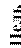 Обеспечить полноценное функционирование учебных кабинетов, административных помещений и мест проведения культурноспортивных мероприятий.Школа оснащена необходимым оборудованием в соответствии с ФГОС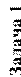 Приобретение персональных компьютеров, и оргтехники для педагогов и обучающихся.Учебные кабинеты и административные помещения дооснащены необходимым количеством компьютеров и оргтехники.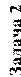 Обеспечение качественного доступа к высокоскоростному Интернету во всех учебных классах.Доступ к высокоскоростному Интернету имеется во всех учебных кабинетах и административных помещениях.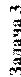 Приобретение лабораторного оборудования для специализированных кабинетовУчебные кабинеты дооснащены оборудованием, необходимым для  полноценного проведения учебных занятий.Приоритет 2. Совершенствование кадровой политикиПриоритет 2. Совершенствование кадровой политикиПриоритет 2. Совершенствование кадровой политикиКомплектование административными и педагогическими кадрамиКомплектование административными и педагогическими кадрамиКомплектование административными и педагогическими кадрами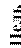 Укомплектовать школу административными и педагогическими кадрами для обеспечения полноценного управления школой и проведения учебных занятий, что, в конечном итоге, приведет к повышению качества образования.Школа укомплектована административными и педагогическими кадрами. Полноценное управление школой и качественное проведение учебных занятий обеспечено. 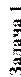 Изыскать возможности введения дополнительных штатных единиц заместителя директора по УВР, тьютора по работе с детьми с рисками образовательной неуспешности.Улучшено качество работы администрации школы и взаимодействие администрации с педагогическим коллективом.Профессиональное развитие педагоговПрофессиональное развитие педагоговПрофессиональное развитие педагогов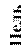 Развитие предметной и методической компетентности педагогических работников.Повышены предметная и методическая компетентность педагогических работников.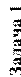 Организация дополнительного обучения педагогов на курсах повышения квалификации.Учителями приобретены новые знания и опыт.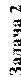 Организация круглых столов ШМО разной предметной направленности.Учителями приобретены новые знания и опыт. Сформирован командный стиль работы педагогического коллектива.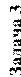 Проведение школьных семинаров для педагогов.Учителями приобретены новые знания и опыт. Сформирован командный стиль работы педагогического коллектива.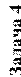 Участие педагогов в конференциях и конкурсах различного уровня.Сформирована команда учителей с налаженными личными взаимоотношениями, для согласованного движения к единой цели: повышению качества образования.Работа с обучающимися с ограниченными возможностями здоровьяРабота с обучающимися с ограниченными возможностями здоровьяРабота с обучающимися с ограниченными возможностями здоровьяПреодоление недостаточной предметной и методической компетентности педагогических работников в работе с обучающимися с ОВЗ. Обеспечение эффективного и устойчивого развития культурного и образовательного пространства детей с ОВЗ.Созданы условия для развития здоровьесберегающей образовательной среды, обеспечивающей сохранение здоровья детей, и совершенствования работы системы психологического сопровождения образовательного процесса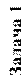 Оптимизация системы профессионального и личностного роста педагогических работников, непосредственно работающих с детьми с ОВЗ.Повышены предметная и методическая компетентность педагогических работников в работе с обучающимися с ОВЗ, приобретены новые знания и опыт.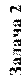 Организация обучения педагогов основным приемам индивидуализации образовательного процесса в работе с обучающимися с ОВЗ.Внедряется индивидуализация учебного процесса обучения учащихся с ОВЗ.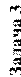 Осуществление индивидуальной психолого-педагогической помощи детям с ОВЗ.Создана благоприятная образовательная среда, способствующая сохранению здоровья, воспитанию и развитию личности.Приоритет 3. Повышение качества знаний обучающихсяПриоритет 3. Повышение качества знаний обучающихсяПриоритет 3. Повышение качества знаний обучающихсяРабота с обучающимися, имеющими низкую учебную мотивацию.Работа с обучающимися, имеющими низкую учебную мотивацию.Работа с обучающимися, имеющими низкую учебную мотивацию.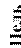 Организовать деятельность участников образовательных отношений по обеспечению успешного усвоения основной образовательной программы общего образования учащимися, имеющими низкую учебную  мотивацию.Разработаны методы организации индивидуальной и групповой помощи обучающимся в преодолении учебных трудностей.Проведение комплексного анализа школьной ситуации и причин низкой мотивации обучающихся.Создана ситуация вовлеченности в жизнь школы учеников. Ведется целенаправленная индивидуальная и групповая работа с разными группами обучающихся.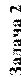 Организация консультативной помощи педагогам. Организация факультативных и кружковых занятий приглашенными специалистами. Организация индивидуальной и групповой помощи обучающимся в преодолении учебных трудностей.Участие в групповых и индивидуальных занятиях обучаемого, его успехи, позволяют повысить самооценку и, как следствие, учебную мотивацию.Работа с обучающимися с пониженным уровнем школьного благополучия.Работа с обучающимися с пониженным уровнем школьного благополучия.Работа с обучающимися с пониженным уровнем школьного благополучия.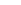 Организовать деятельность участников образовательных отношений по обеспечению усвоения образовательной программы общего образования учащимися с пониженным уровнем школьного благополучия.Сформируется готовность и способность учащихся к саморазвитию и самообразованию на основе мотивации к обучению и познанию, осознанный выбор и построение дальнейшей индивидуальной траектории образования на базе ориентировки в мире профессий и профессиональных предпочтений с учетом устойчивых познавательных интересов.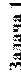 Проведение психолого-педагогических тренингов для педагогов с привлечением специалистов.Отсутствие стрессовых ситуаций в педагогическом коллективе.Проведение психолого-педагогических тренингов для обучающихся с привлечением специалистов.Отсутствие стрессовых ситуаций у обучающихся. Сформированы открытые и доверительные межличностные отношения между обучающимися.Работа с обучающимися с рисками учебной неуспешности.Работа с обучающимися с рисками учебной неуспешности.Работа с обучающимися с рисками учебной неуспешности.Организовать деятельность участников образовательных отношений по обеспечению усвоения основной образовательной программы общего образования учащимися с рисками учебной неуспешности.Выстроена система взаимодействия с классным руководителем, педагогомпсихологом, родителями учащихся, завучем в решении задач по успешности обучения детей.Проведение комплекса мероприятий по выявлению причин неуспешности у обучающихся среди учителей, обучающихся и родителей.Педагог создает условия для обучаемого с трудностями в обучении. Помогает обретать способность действовать самостоятельно, конструировать способы собственной деятельности, осуществлять рефлексию.Организация консультативной помощи приглашенных специалистов педагогам с целью научения применению рефлексивно-деятельностного подхода.Педагогами примененяется рефлексивно-деятельностный подход в работе с отстающими обучающимися.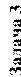 Внедрение технологии тьюторства.Тьютором проводятся дополнительные занятия с во внеучебное время с обучающимися с рисками учебной неуспешности.Приоритет 4. Сотрудничество с родителями и общественностьюПриоритет 4. Сотрудничество с родителями и общественностьюПриоритет 4. Сотрудничество с родителями и общественностьюУменьшить число родителей, не участвующих в образовательном и воспитательном процессе. Привлечь родителей к управлению школой. Расширить сетевое взаимодействие с организациями и предприятиями района.Введен в действие комплекс мер по привлечению родителей и представителей общественности к управлению школой и к организации учебновоспитательного процесса.Разработка комплекса мер по привлечению родителей к управлению школой и к организации учебновоспитательного процесса.Создана вертикаль Родительских комитетов, взаимодействующих между собой и подотчетных Общешкольному родительскому комитету.Создание эффективно функционирующего Управляющего совета школы.2. Управляющий совет принимает активное участие в разработке нормативно-правовых актов образовательной организации, устанавливает дополнительные критерии оценки качества работы организации.Привлечение родителей к организации, проведению и участию в различных мероприятиях школы и отдельных классов.Составлены графики дежурств родителей на общешкольных мероприятиях, посещения уроков. Родители в роли организаторов принимают участие в мероприятиях различного уровня.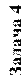 Заключение договоров, организация профориентационной деятельности, привлечение специалистов для проведения мероприятий.Доля родителей и представителей общественности принимающей активное участие в жизни школы увеличилась.№МероприятияСроки выполненияОтветственные1Создание плана подготовки к ГИАЕжегодно, сентябрьЗаместитель директора по УВР2Прохождение курсов повышения квалификации педагогами школыПо отдельному графикуЗаместитель директора по УВР3Мониторинг уровня подготовки выпускников 4х, 9х, 11х,  классов на основе результатов итоговой аттестацииЕжегодно, Июнь, июльЗаместитель директора по УВР4Мониторинг качества обученности учащихся по результатам полугодовых и годовых контрольных работКаждое полугодиеЗаместитель директора по УВР5Мониторинг образовательных достижений учащихся 4-х классов начальной школы по ФГОСЕжегодно, Апрель, МайЗаместитель директора по УВР6Мониторинг выполнения  учебных программ по предметам Ежегодно, конец четверти, годаЗаместитель директора по УВР7Проверка состояния преподавания предметов  учебного плана. В течение годаЗаместитель директора по УВР8Анализ результативности внеурочной деятельностиЕжегодно, конец четвертиЗаместитель директора по УВР9Мониторинг результативности учебного процесса по итогам  четвертей(полугодий) и учебному годуНоябрь, январь, апрель, май, июньЗаместитель директора по УВР10Мониторинг исследования адаптационного периода обучающихся 1-х и 5х  классов Сентябрь, ОктябрьЗаместитель директора по УВР11Обеспечение проведения независимой оценки качества образованияПо графику РособрнадзораЗаместитель директора по УВРМероприятияСроки выполненияОтветственныеФормирование безбарьерной образовательной среды.01.2021-12.2021 гг.Директор,Заведующий хозяйством.Паспортизация кабинетов, оснащение кабинетов необходимым материальнотехническим оборудованием.01.2021-12.2022 гг.Директор,Заведующий хозяйством.Разработка дифференцированных учебных планов, индивидуальных учебных программ, планов.09.2020-12.2020 гг.Заместитель директора по УВР, педагоги-предметникиРеализация УМК и авторских программ, рекомендованных Минобрнауки РФ для обучения детей с ОВЗ.РегулярноЗаместитель директора по УВРВыявление отклонений в развитии обучающихся. Организация коррекционной работы с детьми, имеющими нарушения в развитии.РегулярноЗаместитель директора по ВР педагог – психолог, социальный педагогСовершенствование  профессиональных компетенций специалистов социальнопсихологической службыРегулярноЗаместитель директора по УВР, Заместитель директора по ВРпедагог – психолог, социальный педагогФормирование кадрового ресурса психолого-педагогического сопровождения.01.2021-12.2022 гг.Заместитель директора по УВР, Заместитель директора по ВРпедагог – психолог, социальный педагогПросветительская и методическая работа с педагогами, специалистами01.2021-12.2022 гг.Заместитель директора по УВР, Заместитель директора по ВРпедагог – психолог, социальный педагогСовершенствование комнаты психологической разгрузки.01.09.2020-12.2020 гг.Директор, педагог – психологАнализ потребностей в инклюзивном образовании.Повышение эффективности индивидуальных образовательных программ.11.2020-05.2021 гг.Заместитель директора по УВР, Заместитель директора по ВРпедагог – психолог, социальный педагогПриобретение специальных учебников ирегулярно Библиотекарь, директор учебных пособий для обучающихся с ОВЗКорректировка программы индивидуального развития ребенка.1 раз в четвертьКлассный   руководитель,учителя-предметникиФормирование толерантного отношения в детской и родительской среде к проблемам детей с ОВЗ. Проведение тренингов.РегулярноЗаместитель директора по ВР педагог – психолог,социальный педагог, классные руководители.Введение тьюторского сопровождения обучающихся с ОВЗ.РегулярноЗаместитель директора по УВРОрганизация обмена опытом педагогов, обеспечивающих инклюзивное образование (открытые мероприятия, семинары, мастерклассы для педагогов).РегулярноЗаместитель директора по УВР, Заместитель директора по ВРпедагог – психолог, социальный педагогСоздание методического банка данных для размещения материалов касающихся методического сопровождения по обучению детей с ОВЗ.РегулярноЗаместитель директора по УВР, Заместитель директора по ВРпедагог – психолог, социальный педагогРазвитие    творческих,          проектноисследовательских умений педагогов по обучению детей с ОВЗ.РегулярноЗаместитель директора по УВРСистематическое повышение квалификации педагогов, прошедших специальную подготовку и обладающих необходимой квалификацией для организации работы с обучающимися с ОВЗ. РегулярноЗаместитель директора по УВРПодготовка детей с ОВЗ к ГИА (ОГЭ и ЕГЭ).ЕжегодноЗаместитель директора по УВР, учителя-предметники, родителиПросветительская и консультационная работа с родителями (законными представителями) обучающихсяРегулярноЗаместитель директора по ВР, педагог – психолог, социальный педагог, классные руководители.Создание условий, отвечающих психофизическим особенностям и состоянием здоровья выпускников в соответствии с федеральным законодательством.РегулярноЗаместитель директора по ВР, педагог – психолог,социальный педагог,  классные руководители.Формируемые отношенияЭтапы работыЭтапы работыФормируемые отношения1 этап2 этап3 этап4 этапОтношение к содержанию учебного материала.Наиболее легкий занимательный материал независимо отЗанимательный материал, касающийся сущности изучаемого.Существенный, важный, но непривлекательный материал.его важности, значимости.Отношение к процессу учения (усвоение знаний).Действует учитель, ученик только воспринимает.Ведущим остается учитель, ученик участвует в отдельных звеньях процесса.Ведущим становится ученик, учитель участвует в отдельных звеньях процесса.Ученик действует самостоятельно.Отношениек себе, своим силам.Поощрение успехов в учебе, работе, не тре-бующей усилий.Поощрение успеха к работе, требующей некоторых усилий.Поощрение успеха в работе, требующей значимых усилий.Отношение к учителю (коллективу).Подчеркнутая объективность, нейтралитет.Доброжелательность, внимание, личное расположение, помощь, сочувствие.Использование суждения наряду с доброжелательностью, помощью и др.Этапы урокаВиды помощи в ученииВ процессе контроля за подготовленностью учащихся.Создание атмосферы особой доброжелательности при опросе.Снижение темпа опроса, разрешение дольше готовиться у доски.Предложения учащимся примерного плана ответа.Разрешение пользоваться наглядными пособиями, помогающими излагать суть явления.Стимулирование оценкой, подбадриванием, похвалой.При изложении нового материала.Применение мер поддержания интереса к усвоению темы.Более частое обращение к слабоуспевающим с вопросами, выясняющими степень понимания ими учебного материала.Привлечение их в качестве помощников при подготовке приборов, опытов и т.д.Привлечение к высказыванию предложений при проблемном обучении, к выводам и обобщениям или объяснению сути проблемы, высказанной сильным учеником.В ходе самостоятельной работы на уроке.Разбивка заданий на дозы. Этапы, выделение в сложных заданиях ряда простых.Ссылка на аналогичное задание, выполненное ранее.Напоминание приема и способа выполнения задания.Указание на необходимость актуализировать то или иное правило.Ссылка на правила и свойства, которые необходимы для решения задач, упражнений.Инструктирование о рациональных путях выполнения заданий, требованиях к их оформлению.Стимулирование самостоятельных действий слабоуспевающих.Более тщательный контроль за их деятельностью, указание на ошибки, проверка, исправления.При организации самостоятельной работы.Выбор для групп слабоуспевающих наиболее рациональной системы упражнений, а не механическое увеличение их числа.Более подробное объяснение последовательности выполнения задания.Предупреждение о возможных затруднениях, использование карточек-консультаций, карточек с направляющим планом действий.№МероприятиеСрокиИсполнителиПланируемый результат1Приведение локальных актов в соответствие с законодательством, разработка нормативных актов, регламентирующих основные этапы проектасентябрь-декабрь 2020Заместители директора по УВР И ВРОбновленная нормативная база2 Разработка тестовых и контрольно измерительных материалов:-  по всем общеобразовательным предметам для организации промежуточного и итогового контроля;- по определению удовлетворенности/неудовлетворенности организацией учебно-воспитательного процесса (для обучающихся, учителей, родителей, общественности);- по определению удовлетворенности организацией внеурочной деятельности;- по определению удовлетворенности организацией профильного образования.сентябрь-январь 2021руководители МОИнструмент изучения и анализа качества обучения и воспитания и факторов, оказывающих на них влияние.3Изучение затруднений обучающихся в процессе формирования знаний.Входной контроль.5 классы – сбор информации о трудностях, испытываемых при переходе в основную школу.6-7 классы - организация оптимального режима  при изучении новых предметов (дозировка домашнего  задания)8 классы – организация системы индивидуальной работы с обучающимися повышенной мотивации, низкой мотивации8-11 классы - организация  планомерной подготовки  к государственной итоговой аттестации: консультации, групповые и индивидуальные занятия, организация дистанционного обучения, оптимальная дозировка д/з.Проведение консультаций для обучающихся, имеющих пробелы и испытывающие  трудности в освоении новых тем, в том числе и по новым предметам.октябрь 2020Заместители директора по УВРПрогноз на дальнейшую деятельность обеспечивающий положительную динамику качества знаний.Адаптация пятиклассников к новой среде обучения.Увеличение числа обучающихся на «4» и «5».Успешная сдача экзаменов.Устранение пробелов, ликвидация трудностей в освоении тем.4Проведение заседаний методического совета, заседаний школьных методических объединений.январь 2021руководители МОЗаместители директора по УВРтворческих групп учителей по внедрению и апробации мониторинговых систем, методик.5Совещание при директоре на тему:  Повышение качества образования и уровня образовательных результатов в рамках проекта «Тестовая  модель  мониторинговых исследований качества образования и воспитания»март 2021Заместители директора по УВРАктуализация проблемы качества знаний6Разработка диагностических карт  «Качество обучения в классных коллективах»март 2021Педагог-психолог кл. руководителиИзучение уровня обучения7Сбор данных о состоянии качества знаний обучающихся 1-9 классов. Анализ полученных данных.апрель-июнь 2021Заместители директора по УВРФормирование базы8Построение рейтинговых шкал  в различных разрезах показателей процесса и результата январь-май 2021Заместители директора по УВРПрогноз на дальнейшую деятельность9Рубежный контрольМай  2021Заместители директора по УВРПрогноз на дальнейшую деятельность, обеспечивающий положительную динамику качества знаний10Промежуточный контроль. Итоговый контроль, государственная итоговая аттестация.май, июнь 2021Заместители директора по УВРПрогноз на дальнейшую деятельность №МероприятиеСрокиИсполнителиПланируемый результат1Разработка плана внедрения ШНОРсентябрь-октябрь 2021руководители МОЗаместители директора по УВР и ВРРеализация целей и задач программы2Апробация тестовых контрольно-измерительных материаловв течение годаЗаместители директора по УВРПовышение мотивации к обучению и повышение качества образования3Исследование динамики уровней сформированности общеучебных навыков по русскому языку, математике.сентябрь 2021Заместители директора по УВРПовышение качества образования4Внедрение школьной системы управления качеством образования сентябрь 2021Заместители директора по УВРПовышение качества образования5Определение направлений деятельности для улучшения качества образования и постановки соответствующих целей.декабрь-май 2022Заместители директора по УВРРеализация цели и задач программы6Индивидуальная работа с родителями слабоуспевающих обучающихся, разработка программы помощи родителямв течение годаучителя-предметникиЗаместители директора по УВРПовышение уровня знаний обучающихся, ликвидация пробелов.7Проведение открытых уроковв течение годаЗаместители директора по УВРОбобщение опыта лучших педагогов8Взаимопосещение уроковв течение годаЗаместители директора по УВРВыявление фактического состояния овладения учителем теорий и практикой формирования качества знаний9Контроль за качеством преподавания. Проведение срезовых работ по предметам.декабрь, март, май 2011-2022Заместители директора по УВРучителя-предметникиПовышение результатов работы учителя10Контроль за выполнением учебных программв течение годаЗаместители директора по УВРВыполнение учебных программ11Психолого-педагогическое сопровождение: семинары, консультации, анкетированиев течение годаПедагог-психологСнижение уровня неуспешности, тревожности.12Диагностика уровня педагогического мастерства в сравнении с предыдущим периодом.в течение годаруководители МОЗаместители директора по УВРУвеличение числа педагогов высшей и первой квалификационной категории. Увеличение числа педагогов, участвующих в профессиональных конкурсах.13Диагностика материально-технической базы.январь-май 2022Директор школыМатериально-техническая база, соответствующая современным требованиям14Мониторинговые исследованияноябрь, март, май 2021-2022Заместители директора по УВРКачество преподавания предметов, динамика качества знаний, результативность, система подготовки к государственной итоговой аттестации№МероприятиеСрокиИсполнителиПланируемый результат1Анализ уровня педагогического мастерства  в сравнении с предыдущим периодом.в течение годаЗаместители директора по УВР,Руководители МОУвеличение числа педагогов высшей и первой квалификационной категории.Увеличение числа педагогов, участвующих в профессиональных конкурсах, научно-практических конференциях.2Мониторинг результатов выполнения  тестовых контрольно-измерительных материаловАпрель – май 2022Февраль -март 2022Заместители директора по УВРРуководители МО100%-ная успеваемость обучающихся.Наличие качества знаний не ниже 50%.3Сравнительный и проблемный анализ состояния  системы образования.апрель, май2022г.Заместители директора по УВРПрогноз на дальнейшую деятельность4Анализ исследования материально-технической базысентябрь-август 2022Директор школыМатериально-техническая баз, соответствующая современным требованиям5Анализ достигнутых результатов, определение перспектив и путей дальнейшего развития школыянварь-апрель 2022Заместители директора по УВРПрогноз на дальнейшую деятельность6Итоговый контрольмай 2022Заместители директора по УВРПрогноз на дальнейшую деятельность№МероприятиеСрокиИсполнителиПланируемый результат1Педагогический совет «Аналитический отчет по реализации программы»март 2023Заместители директора по УВР и ВР, Руководители МОАнализ деятельности по реализации цели и задач программы, оценка его результативности, оформление результатов: обработка данных, сравнение результатов, полученных в ходе реализации программы2Проведение семинара «Школьная система управления качеством образования» совместно со Школой-Лидерапрель 2023Заместители директора по УВР и ВР, Руководители МООбобщение опыта3Обобщение опыта педагоговИюнь 2023Заместители директора по УВР и ВР, Руководители МОсеминары, конференции, практикумыКритерийПоказательЗначение показателяКачество результатов обучения ЕГЭ улучшение средних результатов на 3-5 % Качество результатов обучения ОГЭ улучшение средних результатов на 3-5 % Качество результатов обучения ВПР улучшение средних результатов на 0,5 % Качество преподавания Образование увеличение доли педагогов с СПО, ВПО Качество преподавания Квалификация педагогов увеличение за 3 года количества педагогов с первой и высшей категорией на 6-10%.Качество преподавания Квалификация педагогов улучшение результатов тестирования учителей Качество преподавания Методика преподавания владение определёнными методами и технологиями Качество управления Доля участников олимпиад различного уровня увеличение на 5-7% .Качество управления Доля вакансий педагогов сокращение количества вакансий педагогов Качество управления Количество сетевых педагогических сообществ, в которых участвует школа регулярность участиястепень участия: организатор, активный участник, пассивное участие КритерийПоказательЗначение показателяСоциальные условия школыДоля учащихся с девиантным поведением должна уменьшиться доля учащихся, состоящих на различных видах учёта Социальные условия школыОтдалённость школы от других образовательных центров -наличие у школы  подвоза к организациям дополнительного образования; -наличие у учащихся доступа к образовательным ресурсам (в том числе через интернет) Социальные условия школыРазработка и принятие на уровне муниципалитета партнерских соглашений между учреждениями профессионального образования и школами наличие соглашений РезультатыЭффектыПовышение квалификации учителей:курсы повышения квалификации, работа МО, функционирование профессионального сообщества, аттестация учителей в новой форме.Профессиональная компетентностьучителей, овладение новыми формами и методами преподавания.Овладение новыми педагогическимитехнологиями, использование учебно-лабораторного оборудования, интернет ресурсов.Активизация обучающихся на уроке,раскрытие возможностей и развитиеиндивидуальных способностей обучающихсяОбмен опытом через сетевоевзаимодействие в районе Консультирование и поддержка, создание методической копилки для работы школ в сложном социальном контекстеНовая модель управления школой,согласованная с педагогическимколлективом и родительскойобщественностью, использующаяорганизационную культуру, ориентированная на результатСтимулирование педагогов,моральное и материальное взависимости от конкретныхрезультатов: прогресс обучающихся,приобретение профессиональных компетенций.Повышение качество обучения, повышениерезультатов ГИА Повышение мотивации к обучению у обучающихся и родителей.Взаимодействие с родителями:посещение семей, консультирование,информированность родителей о жизни школы через школьный сайт, родительские собрания.Усиление ответственности родителей и их роли в достижениирезультативности обучения, участие в жизни школы и управлением школой через Управляющий совет.Развитие инструментов самооценки,мониторинга, диагностики образовательной деятельности и результатов обучения, выравнивание шансов детей для получения качественного образованияОценка возможностей и склонностейсамими обучающимися, ихродителями и педагогами, корректировка направления работыПсихолого-педагогическоесопровождениеЛичностное развитие обучающихся,комфортный школьный климатОсновной результат:Переход школы в эффективный режим работы через создание инструментальной модели внутришкольной системы управления качеством образования, способствующая инновационному развитию образовательной среды учреждения, обеспечивающей удовлетворение образовательных потребностей личности, общества и государстваПовышение эффективности и результативности управленческой деятельности;Повышение степени открытости образовательного учреждения;Повышение качества образования.